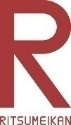 Date Submitted　2023/　　　MM/　　　　DD(1) Basic Information (Fill out each section and fill in the appropriate boxes from □ to ■)(1) Basic Information (Fill out each section and fill in the appropriate boxes from □ to ■)(1) Basic Information (Fill out each section and fill in the appropriate boxes from □ to ■)(1) Basic Information (Fill out each section and fill in the appropriate boxes from □ to ■)(1) Basic Information (Fill out each section and fill in the appropriate boxes from □ to ■)(1) Basic Information (Fill out each section and fill in the appropriate boxes from □ to ■)Event NameName of group/ club/ circle, if applicableRepresentative’s (Applicant's) NameStudent ID no.Name of College or Grad SchoolYour year at the universityEvent Date/Period202Y/MM/DD – 202Y/MM/DD202Y/MM/DD – 202Y/MM/DD202Y/MM/DD – 202Y/MM/DD202Y/MM/DD – 202Y/MM/DD202Y/MM/DD – 202Y/MM/DDLocation□On-campus (place:  )□Off-campus (place:  )□Off-campus (place:  )□Off-campus (place:  )□OnlineExpected Turnout Total: X people  *Number of your group (event staff) included within the total: YTotal: X people  *Number of your group (event staff) included within the total: YTotal: X people  *Number of your group (event staff) included within the total: YTotal: X people  *Number of your group (event staff) included within the total: YTotal: X people  *Number of your group (event staff) included within the total: YApplication Category□ 100,000JPY or less　　　□ 500,000JPY or less　　　□ 1,000,000JPY or less(Are you applying for another support fund? □Yes (fund name:  )   □No)□ 100,000JPY or less　　　□ 500,000JPY or less　　　□ 1,000,000JPY or less(Are you applying for another support fund? □Yes (fund name:  )   □No)□ 100,000JPY or less　　　□ 500,000JPY or less　　　□ 1,000,000JPY or less(Are you applying for another support fund? □Yes (fund name:  )   □No)□ 100,000JPY or less　　　□ 500,000JPY or less　　　□ 1,000,000JPY or less(Are you applying for another support fund? □Yes (fund name:  )   □No)□ 100,000JPY or less　　　□ 500,000JPY or less　　　□ 1,000,000JPY or less(Are you applying for another support fund? □Yes (fund name:  )   □No) (2) Project Plan (Please provide clear and concise responses to the following  *No page limit) (2) Project Plan (Please provide clear and concise responses to the following  *No page limit) (2) Project Plan (Please provide clear and concise responses to the following  *No page limit) (2) Project Plan (Please provide clear and concise responses to the following  *No page limit) (2) Project Plan (Please provide clear and concise responses to the following  *No page limit) (2) Project Plan (Please provide clear and concise responses to the following  *No page limit)Project Objective; Your project’s objective(s) should be aligned with the aim of the Financial Aid for Intercultural exchange – the promotion of mutual intercultural understanding, intercultural exchange, etc.Project Details; In addition to introducing the project/event, etc. itself, explain 1) what makes the project an attractive or novel idea, and 2) how you plan to promote the project/event and encourage a diverse participant turnout, as well as how you plan to promote active interaction between domestic and international student participantsProject Management and Risk Prevention; Describe 1) how you plan to run the project/event smoothly, and 2) how you intend to manage risk and ensure participant and staff safety (i.e. accident prevention, etc.)Expected Project Outcome(s); Describe 1) the outcome(s) you expect or hope the project will yield, 2) how the expected outcome(s) might tie in to further intercultural understanding and exchange in the futureProject Objective; Your project’s objective(s) should be aligned with the aim of the Financial Aid for Intercultural exchange – the promotion of mutual intercultural understanding, intercultural exchange, etc.Project Details; In addition to introducing the project/event, etc. itself, explain 1) what makes the project an attractive or novel idea, and 2) how you plan to promote the project/event and encourage a diverse participant turnout, as well as how you plan to promote active interaction between domestic and international student participantsProject Management and Risk Prevention; Describe 1) how you plan to run the project/event smoothly, and 2) how you intend to manage risk and ensure participant and staff safety (i.e. accident prevention, etc.)Expected Project Outcome(s); Describe 1) the outcome(s) you expect or hope the project will yield, 2) how the expected outcome(s) might tie in to further intercultural understanding and exchange in the futureProject Objective; Your project’s objective(s) should be aligned with the aim of the Financial Aid for Intercultural exchange – the promotion of mutual intercultural understanding, intercultural exchange, etc.Project Details; In addition to introducing the project/event, etc. itself, explain 1) what makes the project an attractive or novel idea, and 2) how you plan to promote the project/event and encourage a diverse participant turnout, as well as how you plan to promote active interaction between domestic and international student participantsProject Management and Risk Prevention; Describe 1) how you plan to run the project/event smoothly, and 2) how you intend to manage risk and ensure participant and staff safety (i.e. accident prevention, etc.)Expected Project Outcome(s); Describe 1) the outcome(s) you expect or hope the project will yield, 2) how the expected outcome(s) might tie in to further intercultural understanding and exchange in the futureProject Objective; Your project’s objective(s) should be aligned with the aim of the Financial Aid for Intercultural exchange – the promotion of mutual intercultural understanding, intercultural exchange, etc.Project Details; In addition to introducing the project/event, etc. itself, explain 1) what makes the project an attractive or novel idea, and 2) how you plan to promote the project/event and encourage a diverse participant turnout, as well as how you plan to promote active interaction between domestic and international student participantsProject Management and Risk Prevention; Describe 1) how you plan to run the project/event smoothly, and 2) how you intend to manage risk and ensure participant and staff safety (i.e. accident prevention, etc.)Expected Project Outcome(s); Describe 1) the outcome(s) you expect or hope the project will yield, 2) how the expected outcome(s) might tie in to further intercultural understanding and exchange in the futureProject Objective; Your project’s objective(s) should be aligned with the aim of the Financial Aid for Intercultural exchange – the promotion of mutual intercultural understanding, intercultural exchange, etc.Project Details; In addition to introducing the project/event, etc. itself, explain 1) what makes the project an attractive or novel idea, and 2) how you plan to promote the project/event and encourage a diverse participant turnout, as well as how you plan to promote active interaction between domestic and international student participantsProject Management and Risk Prevention; Describe 1) how you plan to run the project/event smoothly, and 2) how you intend to manage risk and ensure participant and staff safety (i.e. accident prevention, etc.)Expected Project Outcome(s); Describe 1) the outcome(s) you expect or hope the project will yield, 2) how the expected outcome(s) might tie in to further intercultural understanding and exchange in the futureProject Objective; Your project’s objective(s) should be aligned with the aim of the Financial Aid for Intercultural exchange – the promotion of mutual intercultural understanding, intercultural exchange, etc.Project Details; In addition to introducing the project/event, etc. itself, explain 1) what makes the project an attractive or novel idea, and 2) how you plan to promote the project/event and encourage a diverse participant turnout, as well as how you plan to promote active interaction between domestic and international student participantsProject Management and Risk Prevention; Describe 1) how you plan to run the project/event smoothly, and 2) how you intend to manage risk and ensure participant and staff safety (i.e. accident prevention, etc.)Expected Project Outcome(s); Describe 1) the outcome(s) you expect or hope the project will yield, 2) how the expected outcome(s) might tie in to further intercultural understanding and exchange in the futureProject Objective; Your project’s objective(s) should be aligned with the aim of the Financial Aid for Intercultural exchange – the promotion of mutual intercultural understanding, intercultural exchange, etc.Project Details; In addition to introducing the project/event, etc. itself, explain 1) what makes the project an attractive or novel idea, and 2) how you plan to promote the project/event and encourage a diverse participant turnout, as well as how you plan to promote active interaction between domestic and international student participantsProject Management and Risk Prevention; Describe 1) how you plan to run the project/event smoothly, and 2) how you intend to manage risk and ensure participant and staff safety (i.e. accident prevention, etc.)Expected Project Outcome(s); Describe 1) the outcome(s) you expect or hope the project will yield, 2) how the expected outcome(s) might tie in to further intercultural understanding and exchange in the future(3) Schedule (List out the key project components, including advertising/promotion, preparation, project implementation, etc. and their respective timeframes)Example: Late October 2023: Promotional material design, release of promo materials and begin recruitment, start gathering necessities for the eventLate November 2023: Participant announcementEarly December 2023: On-site preparation, hold the event(4) Scheduled Expenses (All costs in JPY. Round up to the nearest 1000JPY and follow the example below)(4) Scheduled Expenses (All costs in JPY. Round up to the nearest 1000JPY and follow the example below)(4) Scheduled Expenses (All costs in JPY. Round up to the nearest 1000JPY and follow the example below)(4) Scheduled Expenses (All costs in JPY. Round up to the nearest 1000JPY and follow the example below)CategoryItemUnit cost × no. of units=costSubtotalConsumablesEx: Playing cards235x30=70508000ConsumablesConsumablesInsurance premiumsTravelTravelAccommodationPrinting and bookbindingPrinting and bookbindingCommunications and transportCommunications and transportHonorariumRental feesRental feesPayment handling feesMiscellaneousOtherOtherTotalTotalTotal(5) For each scheduled expense item in (4), attach a link as proof of the cost quotedEx: -Starbucks eGift (500JPY value) https://gift.starbucks.co.jp/